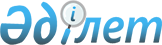 Солтүстік Қазақстан облысы Аққайың ауданы бойынша сайлау учаскелерін құру жөнінде
					
			Күшін жойған
			
			
		
					Солтүстік Қазақстан облысы Аққайың ауданы әкімінің 2011 жылғы 16 қарашадағы N 51 шешімі. Солтүстік Қазақстан облысының Әділет департаментінде 2011 жылғы 21 қарашада N 13-2-140 тіркелді. Күші жойылды - Солтүстік Қазақстан облысы Аққайың аудандық әкімінің 2014 жылғы 31 қаңтардағы N 3 шешімі      Ескерту. Күші жойылды - Солтүстік Қазақстан облысы Аққайың аудандық әкімінің 31.01.2014 N 3 шешімімен

      «Қазақстан Республикасындағы сайлау туралы» Қазақстан Республикасы 1995 жылғы 28 қыркүйектегі № 2464 Қазақстан Республикасы Конституциялық Заңы 23-бабының 1, 2-тармақтарына, «Қазақстан Республикасындағы жергілікті мемлекеттік басқару және өзін-өзі басқару туралы» Қазақстан Республикасы 2001 жылғы 23 қаңтардағы № 148 Заңы 33-бабы 2-тармағына сәйкес, аудан әкімі ШЕШТІ:



      1. Солтүстік Қазақстан облысы Аққайың ауданының аумағында 36 сайлау учаскесі келесі шекараларда құрылсын:

      № 115 сайлау учаскесі

      Аралағаш селосы, Аралағаш селолық клубының ғимараты;

      № 116 сайлау учаскесі

      Амангелді селосы, медициналық пункт ғимараты; 

      № 117 сайлау учаскесі

      Рублевка селосы, Рублевка орта мектебінің ғимараты; 

      № 118 сайлау учаскесі

      Астраханка селосы, Астрахан орта мектебінің ғимараты;

      № 119 сайлау учаскесі

      Қаратомар селосы, селолық клуб ғимараты;

      № 120 сайлау учаскесі

      Власовка селосы, Сенное селосы, Власовка орта мектебінің ғимараты; 

      № 121 сайлау учаскесі

      Безлесное селосы, Безлесное негізгі мектебінің ғимараты;

      № 123 сайлау учаскесі

      Шағалалы ауылы, селолық Мәдениет үйінің ғимараты; 

      № 124 сайлау учаскесі

      Южное селосы, медициналық пункт ғимараты;

      № 125 сайлау учаскесі

      Степное селосы, Степное негізгі мектебінің ғимараты;

      № 126 сайлау учаскесі

      Трудовое селосы, Советское орта мектебінің ғимараты; 

      № 127 сайлау учаскесі

      Григорьевка селосы, медициналық пункт ғимараты;

      № 128 сайлау учаскесі

      Қанжығалы селосы, Куйбыш бастауыш мектебінің ғимараты; 

      № 129 сайлау учаскесі

      Көктерек селосы, Көктерек бастауыш мектебінің ғимараты;

      № 130 сайлау учаскесі

      Ивановка селосы, Ивановка орта мектебінің ғимараты; 

      № 131 сайлау учаскесі

      Үлгі селосы, фельдшерлік пункт ғимараты;

      № 132 сайлау учаскесі

      Қиялы селосы, Қиялы орта мектебінің ғимараты.

      Көшелер: Электрическая, Калинин, Ленин, Пионерская, Октябрьская, Советская, Мир, Лихачев, Гагарин, Комсомольская, Учебная, Луговая, Горький, Садовая, Юбилейная, Чапаев, С. Мұқанов;

      № 133 сайлау учаскесі

      Қиялы селосы, № 3 кәсіби лицей ғимараты.

      Көшелер: Титов, Южная, Дорожная, Элеваторная, Степная, Станционная, Сенная, Западная, Киров, Абай, Механизаторская, Нефтебазовская;

      № 135 сайлау учаскесі

      Барыкөл селосы, бұрынғы бастауыш мектебінің ғимараты;

      № 136 сайлау учаскесі

      Кучковка селосы, Кучковка бастауыш мектебінің ғимараты;

      № 137 сайлау учаскесі

      Ленинское селосы, Мәдениет үйінің ғимараты;

      № 139 сайлау учаскесі

      Дайыңдық селосы, Дайыңдық бастауыш мектебінің ғимараты; 

      № 140 сайлау учаскесі

      Полтавка селосы, Борки селосы, Полтавка селолық Мәдениет үйінің ғимараты; 

      № 142 сайлау учаскесі

      Лесные Поляны селосы, Леснополян негізгі мектебінің ғимараты;

      № 143 сайлау учаскесі

      Смирново селосы, Киров көшесі 14, Смирнов № 2 орта мектебінің ғимараты.

      Көшелер: Абай - тақ жағы №№ 1-ден 43-ке дейін, жұп жағы №№ 2-ден 46-ға дейін; Суворов - тақ жағы №№ 1-ден 65-ке дейін, жұп жағы №№ 2-ден 56-ға дейін; Киров - тақ жағы №№ 1-ден 71-ке дейін, жұп жағы №№ 2-ден 66-ға дейін; Труд - тақ жағы №№ 1-ден 41-ге дейін, жұп жағы №№ 2-ден 66-ға дейін; Карбышев - №№ 21, 23, 25; Жұмабаев - тақ жағы № № 51-ден 99-ға дейін, жұп жағы №№ 62-ден 114-ке дейін; Октябрьская - тақ жағы №№ 35-тен 79-ға дейін, жұп жағы №№ 44-тен 86-ға дейін; Гагарин - тақ жағы №№ 49-дан 95-ке дейін, жұп жағы №№ 50-ден 96-ға дейін; Пушкин - тақ жағы №№ 51-ден 95-ке дейін, жұп жағы №№ 62-ден 96-ға дейін; 9 Май - тақ жағы №№ 71-ден 95-ке дейін, жұп жағы №№ 58-ден 76-ға дейін; Элеваторная; Рабочая;

      № 144 сайлау учаскесі

      Смирново селосы, Северная көшесі, 84, «Солтүстік Қазақстан БЭК» АҚ Аққайың АЭЖ әкімшілік ғимараты (келісім бойынша).

      Көшелер: Карбышев - тақ жағы №№ 1-ден 17-ге дейін, Линейная, Пионерская, Дорожная, Северная, Заводская, №№ 1, 2, 3, 4, 5 бекеттер, Дорожный қалтарысы, Школьный қалтарысы, Северный қалтарысы;

      № 145 сайлау учаскесі

      Смирново селосы, Киров көшесі, 70, Смирнов № 1 орта мектебінің ғимараты.

      Көшелер: Абай - тақ жағы №№ 45-тен 91-ге дейін, жұп жағы №№ 48-ден 74-ке дейін; Суворов - тақ жағы №№ 67-ден 71-ге дейін, жұп жағы №№ 58-ден 100-ге дейін; Киров - тақ жағы №№ 73-тен 91-ге дейін, жұп жағы №№ 68-ден 98-ге дейін; Труд - тақ жағы №№ 43-тен 79-ға дейін, жұп жағы №№ 68-ден 102-ге дейін; Зеленая - тақ жағы №№ 67-ден 93-ке дейін, жұп жағы №№ 54-тен 76-ға дейін; Горький - тақ жағы №№ 59-дан 77-ге дейін, жұп жағы №№ 60-тан 76-ға дейін; Жамбұл - тақ жағы №№ 57-ден 75-ке дейін, жұп жағы №№ 78-ден 96-ға дейін; Папанин - тақ жағы №№ 53-тен 81-ге дейін, жұп жағы №№ 54-ге 70-ке дейін; Мир - тақ жағы №№ 3-тен 49-ға дейін, жұп жағы №№ 4-тен 52-ге дейін; Титов - тақ жағы №№ 9-дан 21-ге дейін, жұп жағы №№ 20-дан 60-қа дейін, А. Матросов, О. Кошевой, П. Морозов, Аблай-хан, М. Мәметова, Амангелді - тақ жағы №№ 3-тен 57-ге дейін, жұп жағы № № 8-ден 84-ке дейін;

      № 146 сайлау учаскесі

      Смирново селосы, Амангелді көшесі, 73, Жалпы үлгідегі Смирнов қарттар мен мүгедектерге арналған интернат үйінің ғимараты. 

      Көшелер: Карбышев - тақ жағы №№ 29-дан 35-ке дейін, жұп жағы №№ 2-ден 14-ке дейін; Папанин - тақ жағы №№ 1-ден 51-ге дейін, жұп жағы №№ 2-ден 52-ге дейін; Мир - жұп жағы №№ 54-тен 64-ке дейін; Амангелді -тақ жағы №№ 59-дан 73-ке дейін, жұп жағы №№ 86-дан 100-ге дейін; Жұмабаев - тақ жағы №№ 101-ден 113-ке дейін, жұп жағы №№ 116-дан 136-ға дейін; Октябрьская - тақ жағы №№ 81-ден 105-ке дейін, жұп жағы №№ 88-ден 116-ға дейін; Гагарин - тақ жағы №№ 97-ден 131-ге дейін, жұп жағы №№ 98-ден 120-ға дейін; Пушкин - тақ жағы №№ 97-ден 121-ге дейін, жұп жағы №№ 98-ден 118-ге дейін; Куйбышев; С. Мұқанов; Крупская; Партизанская; С. Савицкой.

      № 147 сайлау учаскесі

      Смирново селосы, Зеленая көшесі 24, аудандық Мәдениет үйінің ғимараты.

      Көшелер: 9 Май – тақ жағы №№ 1-ден 69-ға дейін, жұп жағы №№ 2-ден 56-ға дейін, Гагарин – тақ жағы №№ 1-ден 47-гедейін, жұп жағы №№ 2-ден 48-ге дейін, Жұмабаев – тақ жағы №№1-ден 49-ға дейін, жұп жағы №№ 2-ден 60-қа дейін, Титов - тақ жағы №№ 1-ден 9-ға дейін, жұп жағы №№ 2-ден 18-ге дейін, Пушкин - тақ жағы №№ 1-ден 49-ға дейін, жұп жағы №№2-ден 60-қа дейін, Амангелді - №№ 2, 4, 6, Лермонтов; Учхоз - № 1; Панфилов; Гастелло; Первомайская; Фабричный калтарысы; 25 лет Целины; Молодежная; Ғ. Мүсірепов; Терешкова; Южная; С. Сейфуллин; аурахана қалашығы; Кордон; Чкалов; Островский; Жамбыл - тақ жағы №1-ден 55-ке дейін, жұп жағы №№2-ден 76-ға дейін, Горький - тақ жағы №№ 1-ден 57-ге дейін, жұп жағы №№ 2-ден 58-ге дейін, Зеленая - тақ жағы №№ 1-ден 65-ке дейін, жұп жағы №№ 2-ден 52-ге дейін, Народная - тақ жағы №№ 1-ден 49-ға дейін, жұп жағы №№ 2-ден 58-ге дейін, Октябрьская – тақ жағы №№ 1-ден 33-ке дейін, жұп жағы №№ 2-ден 42-ге дейін, Имақов; Сырғабеков.

      № 149 сайлау учаскесі

      Тоқшын селосы, «Токуши-астық» ЖШС әкімшілік ғимараты (келісім бойынша).

      Көшелер: Восточная, Гайдар, Горький, Калинина, Завосточная, Киров, Ковшовая, Ленин, Маяковский, Озерная, Пушкин, Советская, Степная.

      № 150 сайлау учаскесі

      Тоқшын селосы, Тоқшын мектеп гимназиясының ғимараты.

      Көшелер: № 1 оралым, № 2 оралым, № 3 оралым, Лесная, Мир, Мичурин, Молодежная, Новая, Парковая, Рабочая, Садовая, Урожайная, Школьная, Юбилейная, Новостройка, Казахстанская;

      № 151 сайлау учаскесі

      Тюменка селосы, Тюменка негізгі мектебінің ғимараты;

      № 152 сайлау учаскесі

      Камышлово селосы, Камышлово негізгі мектебінің ғимараты;

      № 153 сайлау учаскесі

      Черкасское селосы, Черкас орта мектебінің ғимараты;

      № 154 сайлау учаскесі

      Добровольское селосы, Добровольское негізгі мектебінің ғимараты;

      № 155 сайлау учаскесі

      Новороссийское селосы, Новороссийское негізгі мектебінің ғимараты.



      2. Осы шешім оның бірінші ресми жарияланған күнінен он күнтізбелік күн өткеннен кейін қолданысқа енгізіледі.      Аудан әкімі                                Р. Елубаев      Келісілді:      Қазақстан Республикасы

      Солтүстік Қазақстан облысы

      Аққайың аудандық сайлау

      комиссиясының төрағасы                     Н. Телтаев
					© 2012. Қазақстан Республикасы Әділет министрлігінің «Қазақстан Республикасының Заңнама және құқықтық ақпарат институты» ШЖҚ РМК
				